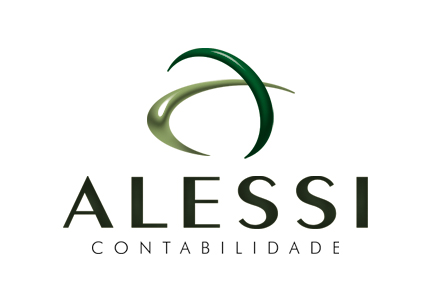 ALESSI CONTABILIDADEPARA NÓS CONTABILIDADE É ISSO: Passar o dia acompanhando os seus negócios com suas metas e sua gente!!!AGENDA INFORMATIVA Nº 20/2016ATENÇÃOCarência dos BenefíciosIndepende de CarênciaLEMBRE-SE...13º SALÁRIOA Lei 4.749, de 12/08/1965 determina que o empregador é obrigado a efetuar o pagamento do 13º Salário a todos os seus empregados da seguinte forma:1ª parcela: a partir de fevereiro até o dia 30 de novembro de 2016;2ª parcela: deverá ser quitada até o dia 20 de dezembro de 2016.Desta forma, no próximo mês, estaremos enviando a 1ª parcela do 13º salário para sua devida quitação até 30 de novembro de 2016.Frederico Westphalen-RS, 31 de Outubro de 2016.ALESSI CONTABILIDADENUMERO DE CONTRIBUIÇOESTIPO DE BENEFICIO  12 contribuições mensaisauxílio-doença  12 contribuições mensaisaposentadoria por invalidez180 contribuições mensais – inscritos a partir de 25/07/1991Aposentadoria por tempo de contribuição180 contribuições mensais – inscritos a partir de 25/07/1991Aposentadoria  por idade180 contribuições mensais – inscritos a partir de 25/07/1991Aposentadoria especial 10 contribuições mensaisSalário maternidade -  contribuinte individual, segurada especial e facultativa.BENEFICIOS QUE NÃO EXIGEM CARENCIA- pensão por morte;- salário-maternidade, para as seguradas empregada, empregada doméstica e trabalhadora avulsa;- reabilitação profissional- auxílio-reclusão;- salário-família;- auxílio-acidente decorrente de qualquer natureza;Acidente de qualquer natureza, aquele de origem traumática e por exposição a agentes exógenos (físicos, químicos ou biológicos), que acarrete lesão corporal ou perturbação funcional que cause a morte, a perda ou a redução permanente ou temporária da capacidade laborativa.